Школа: Школа - лицей № 5 им. И.В. ПанфиловаШкола: Школа - лицей № 5 им. И.В. ПанфиловаШкола: Школа - лицей № 5 им. И.В. ПанфиловаШкола: Школа - лицей № 5 им. И.В. ПанфиловаДата:Дата:ФИО учителя: Айтмуратова Феруза НурмахановнаФИО учителя: Айтмуратова Феруза НурмахановнаФИО учителя: Айтмуратова Феруза НурмахановнаФИО учителя: Айтмуратова Феруза НурмахановнаКласс: 7 «Г»Класс: 7 «Г»Количество присутствующих: Количество присутствующих: отсутствующих:отсутствующих:Тема урокаТема урокаАлгебраическая дробь и её основное свойствоАлгебраическая дробь и её основное свойствоАлгебраическая дробь и её основное свойствоАлгебраическая дробь и её основное свойствоТип урокаТип урокаУрок закрепления и обобщения знаний.Урок закрепления и обобщения знаний.Урок закрепления и обобщения знаний.Урок закрепления и обобщения знаний.Цели обучения, которые достигаются на данном уроке (ссылка на учебную программу)Цели обучения, которые достигаются на данном уроке (ссылка на учебную программу)7.2.1.18 Применять основное свойство алгебраической дроби  ,  ,  ;7.2.1.18 Применять основное свойство алгебраической дроби  ,  ,  ;7.2.1.18 Применять основное свойство алгебраической дроби  ,  ,  ;7.2.1.18 Применять основное свойство алгебраической дроби  ,  ,  ;Цели урокаЦели урокаЗакрепить навык применения основного свойства алгебраической дроби при решении задачЗакрепить навык применения основного свойства алгебраической дроби при решении задачЗакрепить навык применения основного свойства алгебраической дроби при решении задачЗакрепить навык применения основного свойства алгебраической дроби при решении задачКритерии оцениванияКритерии оцениванияУчащийся достиг цели, еслиЗнает основное свойство алгебраической дроби;Применяет основное свойство алгебраической дроби  𝑎𝑐/𝑏𝑐=𝑎/𝑏, 𝑏≠0,𝑐≠0 при решении задач;Учащийся достиг цели, еслиЗнает основное свойство алгебраической дроби;Применяет основное свойство алгебраической дроби  𝑎𝑐/𝑏𝑐=𝑎/𝑏, 𝑏≠0,𝑐≠0 при решении задач;Учащийся достиг цели, еслиЗнает основное свойство алгебраической дроби;Применяет основное свойство алгебраической дроби  𝑎𝑐/𝑏𝑐=𝑎/𝑏, 𝑏≠0,𝑐≠0 при решении задач;Учащийся достиг цели, еслиЗнает основное свойство алгебраической дроби;Применяет основное свойство алгебраической дроби  𝑎𝑐/𝑏𝑐=𝑎/𝑏, 𝑏≠0,𝑐≠0 при решении задач;Языковые целиЯзыковые целиУчащиеся будут:аргументировано описывать выбор алгебраической дроби из ряда различных выражений;пояснять смысл сокращения дроби;комментировать порядок выполнения действий с алгебраическими дробями;Лексика и терминология, специфичная для предмета:числитель, знаменатель;алгебраическая дробь;сокращение дробей;основное свойство дроби;дополнительный множитель;несократимая дробь;возведение дроби в степень;«многоэтажная» дробь.Полезные выражения для диалогов и письма: чтобы привести дроби к общему знаменателю, нужно …;используем разложение числителя и знаменателя дроби на множители для …;Учащиеся будут:аргументировано описывать выбор алгебраической дроби из ряда различных выражений;пояснять смысл сокращения дроби;комментировать порядок выполнения действий с алгебраическими дробями;Лексика и терминология, специфичная для предмета:числитель, знаменатель;алгебраическая дробь;сокращение дробей;основное свойство дроби;дополнительный множитель;несократимая дробь;возведение дроби в степень;«многоэтажная» дробь.Полезные выражения для диалогов и письма: чтобы привести дроби к общему знаменателю, нужно …;используем разложение числителя и знаменателя дроби на множители для …;Учащиеся будут:аргументировано описывать выбор алгебраической дроби из ряда различных выражений;пояснять смысл сокращения дроби;комментировать порядок выполнения действий с алгебраическими дробями;Лексика и терминология, специфичная для предмета:числитель, знаменатель;алгебраическая дробь;сокращение дробей;основное свойство дроби;дополнительный множитель;несократимая дробь;возведение дроби в степень;«многоэтажная» дробь.Полезные выражения для диалогов и письма: чтобы привести дроби к общему знаменателю, нужно …;используем разложение числителя и знаменателя дроби на множители для …;Учащиеся будут:аргументировано описывать выбор алгебраической дроби из ряда различных выражений;пояснять смысл сокращения дроби;комментировать порядок выполнения действий с алгебраическими дробями;Лексика и терминология, специфичная для предмета:числитель, знаменатель;алгебраическая дробь;сокращение дробей;основное свойство дроби;дополнительный множитель;несократимая дробь;возведение дроби в степень;«многоэтажная» дробь.Полезные выражения для диалогов и письма: чтобы привести дроби к общему знаменателю, нужно …;используем разложение числителя и знаменателя дроби на множители для …;Привитие ценностей Привитие ценностей Умение работать в группе, ответственность, аккуратность, бережное отношение ко времени.Умение работать в группе, ответственность, аккуратность, бережное отношение ко времени.Умение работать в группе, ответственность, аккуратность, бережное отношение ко времени.Умение работать в группе, ответственность, аккуратность, бережное отношение ко времени.Межпредметные связиМежпредметные связиМежпрежметная связь с английским языком. При проведении «Гимнастики для ума» используется задание на английском языке, также можно учащихся объяснить ответ также на английском языке.Межпрежметная связь с английским языком. При проведении «Гимнастики для ума» используется задание на английском языке, также можно учащихся объяснить ответ также на английском языке.Межпрежметная связь с английским языком. При проведении «Гимнастики для ума» используется задание на английском языке, также можно учащихся объяснить ответ также на английском языке.Межпрежметная связь с английским языком. При проведении «Гимнастики для ума» используется задание на английском языке, также можно учащихся объяснить ответ также на английском языке.Навыки использования ИКТ Навыки использования ИКТ Использование интерактивного оборудования, интернет ресурсов для получения и углубления знаний. http://www.mmlsoft.com/index.php/products/tarsia - программное обеспечениеИспользование интерактивного оборудования, интернет ресурсов для получения и углубления знаний. http://www.mmlsoft.com/index.php/products/tarsia - программное обеспечениеИспользование интерактивного оборудования, интернет ресурсов для получения и углубления знаний. http://www.mmlsoft.com/index.php/products/tarsia - программное обеспечениеИспользование интерактивного оборудования, интернет ресурсов для получения и углубления знаний. http://www.mmlsoft.com/index.php/products/tarsia - программное обеспечениеПредварительные знанияПредварительные знанияУмение применять формулы сокращённого умножения при упрощении выражений и разложении на множители; навыки умножения и деления многочлена на одночлен; умение раскладывать многочлен на множители различными способами.Умение применять формулы сокращённого умножения при упрощении выражений и разложении на множители; навыки умножения и деления многочлена на одночлен; умение раскладывать многочлен на множители различными способами.Умение применять формулы сокращённого умножения при упрощении выражений и разложении на множители; навыки умножения и деления многочлена на одночлен; умение раскладывать многочлен на множители различными способами.Умение применять формулы сокращённого умножения при упрощении выражений и разложении на множители; навыки умножения и деления многочлена на одночлен; умение раскладывать многочлен на множители различными способами.Ход урокаХод урокаХод урокаХод урокаХод урокаХод урокаЗапланированные этапы урокаЗапланированная деятельность на уроке Запланированная деятельность на уроке Запланированная деятельность на уроке Запланированная деятельность на уроке РесурсыНачало урока        2 мин3 минПриветствие. Постановка целей урока и критериев оценивания.  «Гимнастика для ума» Задание направлено на развитие навыков логического мышления и использовано с целью активизации мыслительных навыков и развития интереса к предмету.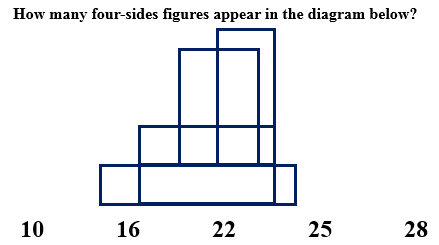 Приветствие. Постановка целей урока и критериев оценивания.  «Гимнастика для ума» Задание направлено на развитие навыков логического мышления и использовано с целью активизации мыслительных навыков и развития интереса к предмету.Приветствие. Постановка целей урока и критериев оценивания.  «Гимнастика для ума» Задание направлено на развитие навыков логического мышления и использовано с целью активизации мыслительных навыков и развития интереса к предмету.Приветствие. Постановка целей урока и критериев оценивания.  «Гимнастика для ума» Задание направлено на развитие навыков логического мышления и использовано с целью активизации мыслительных навыков и развития интереса к предмету.ПрезентацияСлайд 1-3Слайд 4Середина урока   2 мин12 мин10 мин10 минАктуализация теоретического материала (Устно). Основное свойство алгебраической дроби:1. И числитель, и знаменатель алгебраической дроби можно умножить на один и тот же многочлен, на одно и тоже, отличное от нуля число (тождественное преобразование алгебраической дроби).2. И числитель, и знаменатель алгебраической дроби можно разделить на один и тот же многочлен, на одно и тоже, отличное от нуля число (тождественное преобразование алгебраической дроби – сокращение алгебраической дроби).   Внимание!Следствие из основного свойства дроби(изменение знаков у числителя и знаменателя)Работа в группах. «Тарсия». Деление на группы производится на усмотрение учителя, любым способом. Например, с помощью карточек.Учащимся предлагаются треугольники с написанными на них выражениями (заданиями и ответами к ним). Необходимо решить уравнения и сопоставить их с ответом, приложив треугольники таким образом, чтобы выражение и ответ соприкасались.  В результате получится определенного вида многоугольник. Критерий оценивания: Учащиеся выполняют сокращение дробей и верно составляют фигуру.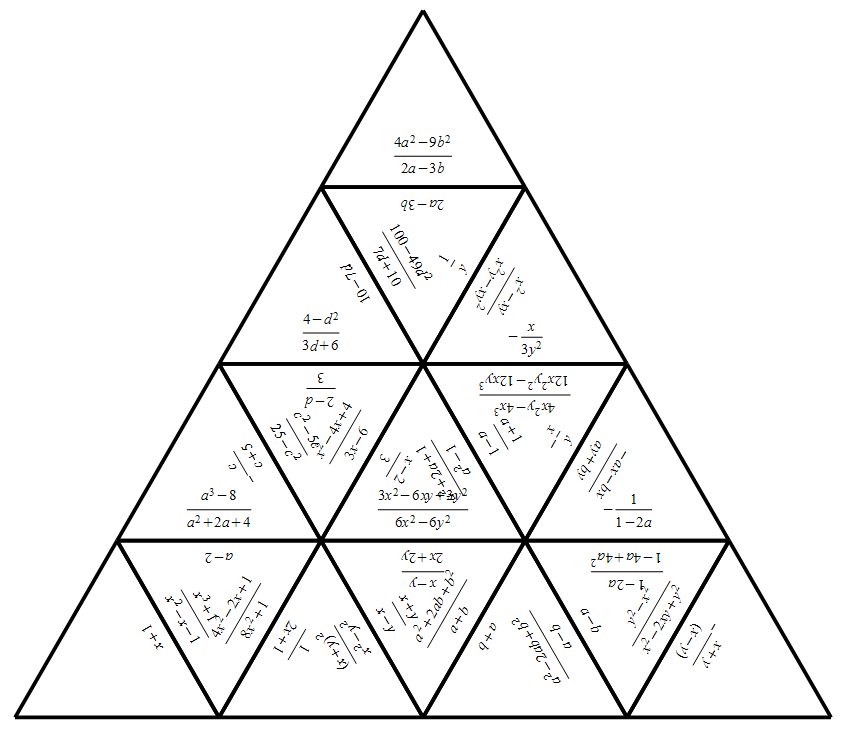 Фронтальная работа (1-2 учащихся решают у доски, остальные на месте)Критерий оценивания: Учащийся, применяя основное свойство дроби, приводит дроби к общему знаменателю.Приведите дроби к общему знаменателю: Преобразуйте заданные тройки алгебраических дробей так, чтобы получились дроби с одинаковыми знаменателями: Индивидуальная работа Критерий оценивания: Верно применяют основное свойство и следствия алгебраической дроби при решении задач.Вариант 1 Сократите дробь:2. Приведите дроби   к общему знаменателю3. Найдите значение дроби  , если 4. Найдите значение алгебраической дроби, предварительно сократив ее: Вариант 2 Сократите дробь:2. Приведите дроби   к общему знаменателю3. Найдите значение дроби  , если 4. Найдите значение алгебраической дроби, предварительно сократив ее: Актуализация теоретического материала (Устно). Основное свойство алгебраической дроби:1. И числитель, и знаменатель алгебраической дроби можно умножить на один и тот же многочлен, на одно и тоже, отличное от нуля число (тождественное преобразование алгебраической дроби).2. И числитель, и знаменатель алгебраической дроби можно разделить на один и тот же многочлен, на одно и тоже, отличное от нуля число (тождественное преобразование алгебраической дроби – сокращение алгебраической дроби).   Внимание!Следствие из основного свойства дроби(изменение знаков у числителя и знаменателя)Работа в группах. «Тарсия». Деление на группы производится на усмотрение учителя, любым способом. Например, с помощью карточек.Учащимся предлагаются треугольники с написанными на них выражениями (заданиями и ответами к ним). Необходимо решить уравнения и сопоставить их с ответом, приложив треугольники таким образом, чтобы выражение и ответ соприкасались.  В результате получится определенного вида многоугольник. Критерий оценивания: Учащиеся выполняют сокращение дробей и верно составляют фигуру.Фронтальная работа (1-2 учащихся решают у доски, остальные на месте)Критерий оценивания: Учащийся, применяя основное свойство дроби, приводит дроби к общему знаменателю.Приведите дроби к общему знаменателю: Преобразуйте заданные тройки алгебраических дробей так, чтобы получились дроби с одинаковыми знаменателями: Индивидуальная работа Критерий оценивания: Верно применяют основное свойство и следствия алгебраической дроби при решении задач.Вариант 1 Сократите дробь:2. Приведите дроби   к общему знаменателю3. Найдите значение дроби  , если 4. Найдите значение алгебраической дроби, предварительно сократив ее: Вариант 2 Сократите дробь:2. Приведите дроби   к общему знаменателю3. Найдите значение дроби  , если 4. Найдите значение алгебраической дроби, предварительно сократив ее: Актуализация теоретического материала (Устно). Основное свойство алгебраической дроби:1. И числитель, и знаменатель алгебраической дроби можно умножить на один и тот же многочлен, на одно и тоже, отличное от нуля число (тождественное преобразование алгебраической дроби).2. И числитель, и знаменатель алгебраической дроби можно разделить на один и тот же многочлен, на одно и тоже, отличное от нуля число (тождественное преобразование алгебраической дроби – сокращение алгебраической дроби).   Внимание!Следствие из основного свойства дроби(изменение знаков у числителя и знаменателя)Работа в группах. «Тарсия». Деление на группы производится на усмотрение учителя, любым способом. Например, с помощью карточек.Учащимся предлагаются треугольники с написанными на них выражениями (заданиями и ответами к ним). Необходимо решить уравнения и сопоставить их с ответом, приложив треугольники таким образом, чтобы выражение и ответ соприкасались.  В результате получится определенного вида многоугольник. Критерий оценивания: Учащиеся выполняют сокращение дробей и верно составляют фигуру.Фронтальная работа (1-2 учащихся решают у доски, остальные на месте)Критерий оценивания: Учащийся, применяя основное свойство дроби, приводит дроби к общему знаменателю.Приведите дроби к общему знаменателю: Преобразуйте заданные тройки алгебраических дробей так, чтобы получились дроби с одинаковыми знаменателями: Индивидуальная работа Критерий оценивания: Верно применяют основное свойство и следствия алгебраической дроби при решении задач.Вариант 1 Сократите дробь:2. Приведите дроби   к общему знаменателю3. Найдите значение дроби  , если 4. Найдите значение алгебраической дроби, предварительно сократив ее: Вариант 2 Сократите дробь:2. Приведите дроби   к общему знаменателю3. Найдите значение дроби  , если 4. Найдите значение алгебраической дроби, предварительно сократив ее: Актуализация теоретического материала (Устно). Основное свойство алгебраической дроби:1. И числитель, и знаменатель алгебраической дроби можно умножить на один и тот же многочлен, на одно и тоже, отличное от нуля число (тождественное преобразование алгебраической дроби).2. И числитель, и знаменатель алгебраической дроби можно разделить на один и тот же многочлен, на одно и тоже, отличное от нуля число (тождественное преобразование алгебраической дроби – сокращение алгебраической дроби).   Внимание!Следствие из основного свойства дроби(изменение знаков у числителя и знаменателя)Работа в группах. «Тарсия». Деление на группы производится на усмотрение учителя, любым способом. Например, с помощью карточек.Учащимся предлагаются треугольники с написанными на них выражениями (заданиями и ответами к ним). Необходимо решить уравнения и сопоставить их с ответом, приложив треугольники таким образом, чтобы выражение и ответ соприкасались.  В результате получится определенного вида многоугольник. Критерий оценивания: Учащиеся выполняют сокращение дробей и верно составляют фигуру.Фронтальная работа (1-2 учащихся решают у доски, остальные на месте)Критерий оценивания: Учащийся, применяя основное свойство дроби, приводит дроби к общему знаменателю.Приведите дроби к общему знаменателю: Преобразуйте заданные тройки алгебраических дробей так, чтобы получились дроби с одинаковыми знаменателями: Индивидуальная работа Критерий оценивания: Верно применяют основное свойство и следствия алгебраической дроби при решении задач.Вариант 1 Сократите дробь:2. Приведите дроби   к общему знаменателю3. Найдите значение дроби  , если 4. Найдите значение алгебраической дроби, предварительно сократив ее: Вариант 2 Сократите дробь:2. Приведите дроби   к общему знаменателю3. Найдите значение дроби  , если 4. Найдите значение алгебраической дроби, предварительно сократив ее: Слайд 5Слайд 6Приложение 1Слайд 7Слайд 8Слайд 9Приложение 2Конец урока        2 мин2 минПостановка домашнего задания – Приложение 1Сократите дроби:Рефлексия – Приложение 2Учащиеся отмечают на мишени позицию, выражающую свое настроение и деятельность на уроке, а также работу учителя. Чем ближе к центру, тем больше удовлетворенность учащихся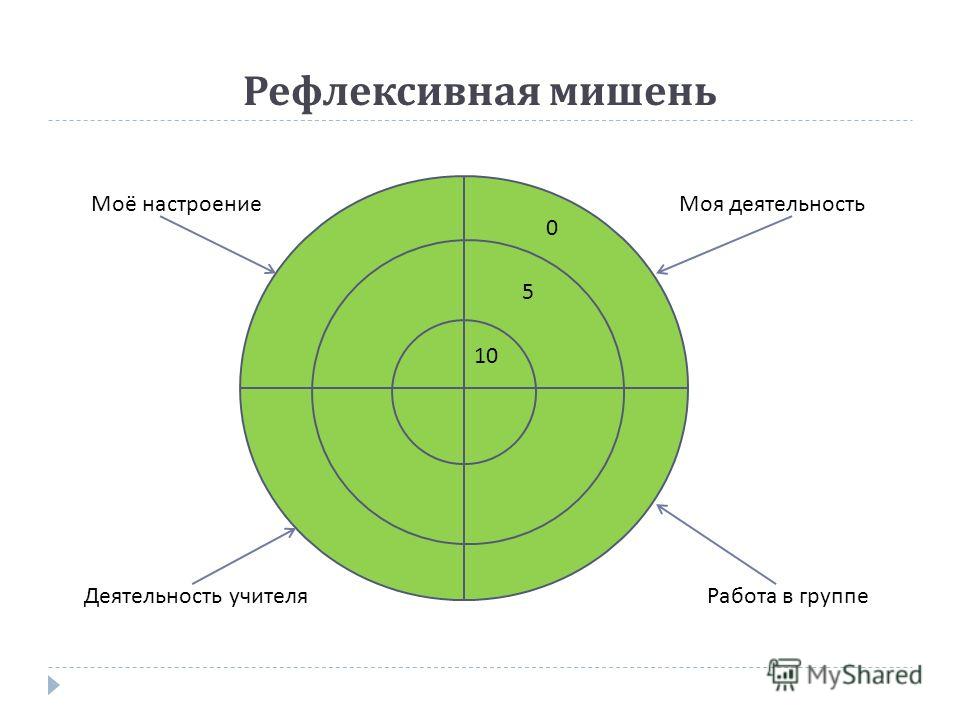 Постановка домашнего задания – Приложение 1Сократите дроби:Рефлексия – Приложение 2Учащиеся отмечают на мишени позицию, выражающую свое настроение и деятельность на уроке, а также работу учителя. Чем ближе к центру, тем больше удовлетворенность учащихсяПостановка домашнего задания – Приложение 1Сократите дроби:Рефлексия – Приложение 2Учащиеся отмечают на мишени позицию, выражающую свое настроение и деятельность на уроке, а также работу учителя. Чем ближе к центру, тем больше удовлетворенность учащихсяПостановка домашнего задания – Приложение 1Сократите дроби:Рефлексия – Приложение 2Учащиеся отмечают на мишени позицию, выражающую свое настроение и деятельность на уроке, а также работу учителя. Чем ближе к центру, тем больше удовлетворенность учащихсяСлайд 10Слайд 11Приложение 3Дифференциация – каким образом Вы планируете оказать больше поддержки? Какие задачи Вы планируете поставить перед более способными учащимися?Дифференциация – каким образом Вы планируете оказать больше поддержки? Какие задачи Вы планируете поставить перед более способными учащимися?Дифференциация – каким образом Вы планируете оказать больше поддержки? Какие задачи Вы планируете поставить перед более способными учащимися?Оценивание – как Вы планируете проверить уровень усвоения материала учащимися?Оценивание – как Вы планируете проверить уровень усвоения материала учащимися?Здоровье и соблюдение техники безопасностиДифференциация может быть выражена в подборе заданий, в ожидаемом результате от конкретного ученика, в оказании индивидуальной поддержки учащемуся, в подборе учебного материала и ресурсов с учетом индивидуальных способностей учащихся (Теория множественного интеллекта по Гарднеру). Дифференциация может быть использована на любом этапе урока с учетом рационального использования времени.Дифференциация может быть выражена в подборе заданий, в ожидаемом результате от конкретного ученика, в оказании индивидуальной поддержки учащемуся, в подборе учебного материала и ресурсов с учетом индивидуальных способностей учащихся (Теория множественного интеллекта по Гарднеру). Дифференциация может быть использована на любом этапе урока с учетом рационального использования времени.Дифференциация может быть выражена в подборе заданий, в ожидаемом результате от конкретного ученика, в оказании индивидуальной поддержки учащемуся, в подборе учебного материала и ресурсов с учетом индивидуальных способностей учащихся (Теория множественного интеллекта по Гарднеру). Дифференциация может быть использована на любом этапе урока с учетом рационального использования времени.Используйте данный раздел для записи методов, которые Вы будете использовать для оценивания того, чему учащиеся научились во время урока.Используйте данный раздел для записи методов, которые Вы будете использовать для оценивания того, чему учащиеся научились во время урока.Здоровьесберегающие технологии.Используемые физминутки и активные виды деятельности.Пункты, применяемые из Правил техники безопасности на данном уроке.Рефлексия по урокуБыли ли цели урока/цели обучения реалистичными? Все ли учащиеся достигли ЦО?Если нет, то почему?Правильно ли проведена дифференциация на уроке? Выдержаны ли были временные этапы урока? Какие отступления были от плана урока и почему?Рефлексия по урокуБыли ли цели урока/цели обучения реалистичными? Все ли учащиеся достигли ЦО?Если нет, то почему?Правильно ли проведена дифференциация на уроке? Выдержаны ли были временные этапы урока? Какие отступления были от плана урока и почему?Рефлексия по урокуБыли ли цели урока/цели обучения реалистичными? Все ли учащиеся достигли ЦО?Если нет, то почему?Правильно ли проведена дифференциация на уроке? Выдержаны ли были временные этапы урока? Какие отступления были от плана урока и почему?Используйте данный раздел для размышлений об уроке. Ответьте на самые важные вопросы о Вашем уроке из левой колонки. Используйте данный раздел для размышлений об уроке. Ответьте на самые важные вопросы о Вашем уроке из левой колонки. Используйте данный раздел для размышлений об уроке. Ответьте на самые важные вопросы о Вашем уроке из левой колонки. Рефлексия по урокуБыли ли цели урока/цели обучения реалистичными? Все ли учащиеся достигли ЦО?Если нет, то почему?Правильно ли проведена дифференциация на уроке? Выдержаны ли были временные этапы урока? Какие отступления были от плана урока и почему?Рефлексия по урокуБыли ли цели урока/цели обучения реалистичными? Все ли учащиеся достигли ЦО?Если нет, то почему?Правильно ли проведена дифференциация на уроке? Выдержаны ли были временные этапы урока? Какие отступления были от плана урока и почему?Рефлексия по урокуБыли ли цели урока/цели обучения реалистичными? Все ли учащиеся достигли ЦО?Если нет, то почему?Правильно ли проведена дифференциация на уроке? Выдержаны ли были временные этапы урока? Какие отступления были от плана урока и почему?Общая оценкаКакие два аспекта урока прошли хорошо (подумайте как о преподавании, так и об обучении)?1:2:Что могло бы способствовать улучшению урока (подумайте как о преподавании, так и об обучении)?1: 2:Что я выявил(а) за время урока о классе или достижениях/трудностях отдельных учеников, на что необходимо обратить внимание на последующих уроках?Общая оценкаКакие два аспекта урока прошли хорошо (подумайте как о преподавании, так и об обучении)?1:2:Что могло бы способствовать улучшению урока (подумайте как о преподавании, так и об обучении)?1: 2:Что я выявил(а) за время урока о классе или достижениях/трудностях отдельных учеников, на что необходимо обратить внимание на последующих уроках?Общая оценкаКакие два аспекта урока прошли хорошо (подумайте как о преподавании, так и об обучении)?1:2:Что могло бы способствовать улучшению урока (подумайте как о преподавании, так и об обучении)?1: 2:Что я выявил(а) за время урока о классе или достижениях/трудностях отдельных учеников, на что необходимо обратить внимание на последующих уроках?Общая оценкаКакие два аспекта урока прошли хорошо (подумайте как о преподавании, так и об обучении)?1:2:Что могло бы способствовать улучшению урока (подумайте как о преподавании, так и об обучении)?1: 2:Что я выявил(а) за время урока о классе или достижениях/трудностях отдельных учеников, на что необходимо обратить внимание на последующих уроках?Общая оценкаКакие два аспекта урока прошли хорошо (подумайте как о преподавании, так и об обучении)?1:2:Что могло бы способствовать улучшению урока (подумайте как о преподавании, так и об обучении)?1: 2:Что я выявил(а) за время урока о классе или достижениях/трудностях отдельных учеников, на что необходимо обратить внимание на последующих уроках?Общая оценкаКакие два аспекта урока прошли хорошо (подумайте как о преподавании, так и об обучении)?1:2:Что могло бы способствовать улучшению урока (подумайте как о преподавании, так и об обучении)?1: 2:Что я выявил(а) за время урока о классе или достижениях/трудностях отдельных учеников, на что необходимо обратить внимание на последующих уроках?